Mladá Boleslav, 25 November 2019ŠKODA CITIGOe iV, ŠKODA SUPERB iV press kitContentsStepping into an electric and sustainable future with the CITIGOe iV and ŠKODA SUPERB iV	2ŠKODA iV: The new innovative, intelligent and inspiring label	4Quotes: ŠKODA Management on the ŠKODA iV models	6ŠKODA CITIGOe iV: zero-emission range of up to 260 km	7ŠKODA SUPERB iV: a flagship model for two worlds	9New assistance systems for the CITIGOe iV and SUPERB iV	11Bold features as well as subtle details shape the iV design	12A new look as well as tried and tested functionality in the interior	14Modern infotainment and specific online services	16Stepping into an electric and sustainable future with the CITIGOe iV and ŠKODA SUPERB iVFirst all-electric ŠKODA and the brand’s first plug-in hybridThe launch of the ŠKODA iV label and first iV models marks the Czech car manufacturer’s entry into the era of electromobility ŠKODA brings new mobility solutions and Simply Clever features to electromobilityMladá Boleslav, 25 November 2019 – The launch of the first two electrified production models – the SUPERB iV and CITIGOe iV – and the ŠKODA iV label is ushering in the era of electromobility for the Czech manufacturer. The brand has thus set the course for a successful future. The plug-in-hybrid SUPERB iV, built at the Kvasiny plant, and the all-electric CITIGOe iV will enter the market at the beginning of 2020.Electromobility is a key pillar of ŠKODA’s ‘GreenFuture’ sustainability strategy and also part of the ŠKODA DNA. By as early as 2025, up to 25 per cent of all ŠKODA vehicles delivered are to be electrified and the CO2 emissions of the entire fleet are to be reduced by 30 per cent compared to 2015. Following the launch of the CITIGOe iV and the SUPERB iV, the product range of the new ŠKODA iV label will have increased to more than ten electrified models by the end of 2022. Under the iV umbrella, the brand bundles the development of its own family of electrified cars sporting an emotive design, a futuristic interior and innovative technologies, as well as the establishment of a special ecosystem for mobility solutions. ŠKODA CITIGOe iV: the brand’s first city speedster generating zero emissionsThe ŠKODA CITIGOe iV is the first all-electric production vehicle in the Czech car manufacturer’s 124-year history. Boasting a speedy driving performance in urban traffic and compact dimensions, it is the perfect vehicle for large cities, does not generate any emissions and has low maintenance costs. The three driving modes to choose from, Normal, Eco and Eco+, provide driving characteristics ranging from dynamic to efficient; assistance systems new to the range, such as Lane Assist, contribute to the car’s high level of safety. Remote and convenient vehicle access to the CITIGOe iV can be gained using the ŠKODA Connect mobile online services. The Move&Fun app now also offers a new function: the e-Manager displays the remaining range as well as the energy flow in the car and its recuperated energy. Using the app, the charging management and air conditioning can be programmed too.SUPERB iV: all-electric range of up to 62 kmAs the first ŠKODA to feature plug-in-hybrid drive, the SUPERB iV can cover up to 62 km in the WLTP cycle purely electrically, thus emitting zero emissions and offering low running costs. Its total range is up to 930 km. Plug-in-hybrid drive is available for the Ambition and Style trim levels as well as for the SPORTLINE and L&K variants. Compared to models featuring just a combustion engine, the iV variant cannot only be equipped with any of the infotainment systems from the latest, third generation of the MIB modular infotainment matrix but is also available with additional optional assistance systems such as Trailer Assist and Area View. The air conditioning can be controlled remotely using an app. The battery with a gross capacity of 13 kWh (10.4 kWh net) can be charged conveniently overnight in about five hours using a standard household plug socket; using a more powerful wall box this takes just three and a half hours. Innovative assistance systems and technologies for the CITIGOe iV and SUPERB iV The ŠKODA CITIGOe iV is an all-electric vehicle and comes with Lane Assist as standard. The SUPERB iV features all of the modern assistance systems the upgraded SUPERB family has to offer as well as Trailer Assist and Area View as exclusive optional extras. The innovative full LED Matrix headlights with an animated Coming/Leaving Home function and Dynamic Chassis Control (DCC) including Driving Mode Select are available too. The recently upgraded SUPERB family’s new, larger ŠKODA grille is nearly all chrome and invisibly incorporates the flap covering the charging socket. In electric mode, E-noise allows pedestrians and cyclists to better hear the SUPERB iV. In addition to ‘ŠKODA’ in block lettering, the brand’s electrified flagship also bears a distinct iV badge on its tailgate. This is the case for the five-door CITIGOe iV too, which can also be clearly identified by its body-coloured ŠKODA grille, the newly designed front bumper and wing mirrors with integrated indicators. Specific iV details in the interior and innovative connectivityBoth iV models feature specific new displays, providing the driver with relevant information such as energy consumption, the battery’s charge level or details on brake energy recovery. ŠKODA has revised the CITIGOe iV’s dashboard, which comes in black or silver. Green decorative stitching creates new contrasts on the gearstick gaiter; this is available as an optional extra for the seats too. Climatronic and remote central locking are standard. The CITIGOe iV Style also features LED ambient lighting, height-adjustable front seats with a particularly high-quality fabric cover and a leather steering wheel featuring an iV badge. In the interior, the SUPERB iV can be set apart from the models running purely on petrol or diesel thanks to specific buttons for the E- and Sport modes. A Mode 2 charging cable for household plug sockets is part of the standard equipment, whilst a Mode 3 charging cable is optional. With regards to infotainment and connectivity, the SUPERB iV is fitted with the latest-generation systems. A built-in eSIM and an included data allowance, for example, ensure that the car is always online. The CITIGOe iV comes with the Swing II radio as standard, including a docking station for a smartphone, which – when paired with the Move&Fun app – can be used to display additional vehicle data or maps, act as a media player and provide access to the e-Manager. Investments in the Kvasiny and Mladá Boleslav Czech sitesŠKODA AUTO will be spending a total of two billion euros in the development of electric vehicles and new mobility services over the next five years. This is the largest investment programme in its history. A total of 12 million euros have already gone into the modification of body production and the assembly hall at the Kvasiny plant, where the SUPERB iV – the first plug-in hybrid to be built in the Czech Republic – is flexibly assembled on the same production line as the other variants of the flagship. The lithium-ion batteries for the SUPERB iV as well as for other Volkswagen Group plug-in hybrids are manufactured in Mladá Boleslav. An investment of 25.3 million euros prepared ŠKODA AUTO’s main plant for this task.ŠKODA iV: innovative, intelligent and inspiring An emotive design and futuristic interior for electrified ŠKODA vehiclesŠKODA introduces great value for money and Simply Clever features to E-MobilityInvestments totalling two billion euros in E-Mobility and new mobility servicesMore than ten ŠKODA iV models by the end of 2022Mladá Boleslav, 25 November 2019 – The presentation of the CITIGOe iV and the SUPERB iV sees ŠKODA enter the era of electromobility in 2019. The all-electric city speedster and ŠKODA’s flagship with plug-in-hybrid drive are the first electrified production vehicles in the company’s 124-year history – and the first two models of the new ŠKODA iV label. Under this one umbrella, ŠKODA bundles the development of its own family of electrified cars sporting an emotive design, a futuristic interior and innovative technologies, as well as the establishment of a special ecosystem for mobility solutions. ŠKODA’s current line-up of electrified vehicles can trace their lineage back to the inventions of a Czech designer from the beginning of the 20th century.The eminent Czech designer and inventor František Křižík (the man behind the arc lamp and pioneer of electric trams) introduced the first electrically powered model in 1908. Based on a LAURIN & KLEMENT Type E from Mladá Boleslav, Křižík built a vehicle featuring what is known today as a series hybrid system. 111 years later, ŠKODA AUTO has – as part of the company’s 2025 Strategy – launched the largest investment programme in its history and will be injecting a total of two billion euros into the development of electric vehicles and new mobility services such as car-sharing platforms over the next five years. As a member of Volkswagen Group, ŠKODA AUTO is unequivocally committed to the Parisian climate goal of limiting the global temperature rise to well below 2°C. E-Mobility is a key pillar of ŠKODA’s ‘GreenFuture’ sustainability strategy and is also part of the ŠKODA DNA. More than ten ŠKODA iVs by the end of 2022ŠKODA AUTO is planning for electrified vehicles to make up around 25 per cent of total sales by 2025. Following the premieres of the CITIGOe iV and the SUPERB iV, the product range of the new ŠKODA iV family will have increased to more than ten electrified models by the end of 2022. In 2020, the new-generation ŠKODA OCTAVIA featuring plug-in-hybrid drive and the first two all-electric vehicles based on Volkswagen Group’s MEB modular electric car platform will make their debuts.Innovative, intelligent, inspiring: to name just three qualities that are represented by the letter ‘i’ in the name of the new ŠKODA iV label. The ‘i’ can also stand for iconic, individual and intuitive, symbolising the unique character, customisability and ease of use of every new ŠKODA iV. The ‘V’ stands for vehicle. ŠKODA iV models distinguish themselves with their modern, sporty and – above all – emotive design language and make even greater use of clean-cut crystalline elements on their exterior. In addition, they boast futuristic interiors, modern connectivity, innovative technologies and, not to forget, ŠKODA’s E-Mobility products are also excellent value for money and come with numerous Simply Clever features. Lowering CO2 emissions and improving sustainabilityBy 2025, ŠKODA AUTO will have lowered the CO2 emissions of its fleet by 30 per cent compared to 2015 and will have converted production of its Czech plants to only use CO2-neutral electricity. In addition, the company is developing an internal charging infrastructure. Costing a total of 3.4 million euros, more than 300 charging stations have already been set up for testing purposes; by 2022, this is set to reach 1,500 charging points in and around the Czech plants – which are key to the development of E-Mobility. In Kvasiny, for example, the SUPERB iV is built on the same production lines as the variants that are driven solely by a combustion engine. For this purpose, body production and the assembly hall have been modified, costing 12 million euros. ŠKODA AUTO – one of the largest employers in the Czech Republic – has also set up a new, dedicated iV training centre in Kvasiny to further develop the skills of its members of staff and prepare them for the demands of E-Mobility. Almost 15,000 members of staff have already undergone training at ŠKODA in preparation for the era of electromobility. High-voltage batteries for the SUPERB iV and other Volkswagen Group plug-in hybrids are made at the main plant in Mladá Boleslav. ŠKODA AUTO has invested 25.3 million euros in the production lines for those batteries. From 2020, ŠKODA’s all-electric cars based on the MEB platform will also be rolling off the lines in Mladá Boleslav. The company is not only mindful of its social responsibility for its own staff. In terms of its suppliers too, the car manufacturer ensures that human rights as well as health and safety regulations are complied with, and that working conditions are made cleaner and more liveable.Modern charging options for electrified vehiclesIn order to make E-Mobility Simply Clever, ŠKODA iV is advancing the development of the charging infrastructure too and is offering, for example, affordable wall boxes with different power outputs, allowing for convenient charging at home. These wall boxes are faster and more efficient than using a standard household plug socket. The SUPERB iV can be recharged using a wall box that can output up to 3.6 kW, whereas the CITIGOe iV is recharged either using a CCS socket (standard for the Style trim, optional for Ambition), a wall box with an output of up to 7.2 kW or a public DC fast charger with a power output of up to 40 kW. The search for intelligent charging points is assisted by ŠKODA Connect mobile online services, with which it will also be possible to pre-book a chosen charging station in future. Quick and easy payment for charging across Europe using just a single card – regardless of country or provider – will be made possible in future by the ŠKODA eCharge card. Quotes: ŠKODA Management on the ŠKODA iV modelsBernhard Maier, ŠKODA AUTO CEO:“The SUPERB iV and CITIGOe iV are two key models in our product campaign. And with them ŠKODA’s transition from combustion engines to electric cars has begun.”“All future electrified vehicles will be identifiable thanks to their ŠKODA iV badge. By the end of 2022, the iV product range will already comprise more than ten vehicles, and we expect that electrified models will make up around 25 per cent of our total sales by 2025.” “By 2025, we intend to have reduced the CO2 emissions of our vehicle fleet by 30 per cent compared to 2015. Our electromobility campaign plays a major role in this.”“It goes without saying that our iV models also boast ŠKODA-typical characteristics such as a high level of functionality, a superior amount of space and a futuristic design, numerous Simply Clever features and convincing value for money. I like to refer to this as ‘smart understatement’.” Christian Strube, ŠKODA AUTO Board Member for Technical Development:“ŠKODA is ready for E-Mobility. The CITIGOe iV and SUPERB iV are our first electrified models and provide our customers with the option of travelling without generating any emissions. Being driven entirely electrically, the CITIGOe iV is as eco-friendly as it is agile – a city speedster that can pull away quickly and has a real-life range of up to 260 km. The fact that our first plug-in hybrid celebrates its debut as a variant of the SUPERB equally makes sense and is consistent: our flagship is an important technology carrier and icon for our company.”Alain Favey, ŠKODA AUTO Board Member for Sales and Marketing:“With the launch of the first two iV models, E-Mobility is gaining traction at ŠKODA too. The CITIGOe iV is an agile city speedster that can run without generating any local emissions. It is therefore the perfect car for modern, large cities and will, thanks to its very competitive price, motivate many new customers to convert to an electric vehicle. The SUPERB iV is predestined for environmentally conscious families with children, interested in modern and sustainable mobility, as well as for business people and fleet operators, who value zero-emission urban traffic just as much as low running costs.”ŠKODA CITIGOe iV: zero-emission range of up to 260 kmŠKODA’s first all-electric production vehicle in its 124-year history61-kW electric motor provides an excellent ecological footprint and the ability to pull away quicklyLithium-ion battery can be charged to 80 per cent in just one hourMladá Boleslav, 25 November 2019 – The ŠKODA CITIGOe iV is the first all-electric production vehicle in the Czech manufacturer’s 124-year history. Featuring a 61-kW electric motor, the city speedster built in the Slovakian city of Bratislava provides zero-emission driving and is great fun thanks to the immediate delivery of its 212 Nm of maximum torque. The low centre of gravity that results from integrating the traction battery into the chassis floor contributes to the CITIGOe iV’s responsive handling too. The lithium-ion battery’s 36.8-kWh capacity, of which 32.3 kWh is usable, allows for a real-life range of up to 260 km – enough to meet the demands of an urban environment. The ŠKODA CITIGOe iV’s electric drive emitting zero emissions is provided by a synchronous motor that operates at a speed of up to 11,000 rpm. It generates a power output of 61 kW and has a maximum torque of 212 Nm, which is available straight away – as is typical for electric motors. A single-speed gearbox integrated into the motor transfers power to the front wheels. This reduces mechanical losses and offers a higher level of efficiency than a conventional transmission. An electromechanical brake booster, which allows brake force to be regulated more quickly and accurately, helps to ensure great braking values. High-voltage traction battery built into the chassisThe ŠKODA CITIGOe iV’s lithium-ion battery has a capacity of 36.8 kWh, of which 32.3 kWh can be used. The 60-Ah battery consists of 168 cells and measures 1.1×1.7 m. With a height of just 30 cm, it is compactly integrated into the chassis floor beneath the seats and transmission tunnel. As a result, the CITIGOe iV has a lower centre of gravity than CITIGOs fitted with a combustion engine, which has a positive effect on the city speedster’s driving characteristics. Control electronics handle the interface between the high-voltage traction battery and the electric motor. They convert the battery’s DC output into the alternating current used to power the motor and also regulate the transfer of torque in relation to the battery’s level of charge, temperature and previous load.Three different driving modes availableThe ŠKODA CITIGOe iV offers its driver the choice of three different driving modes. In Normal mode, drivers have access to the maximum power output of 61 kW and 212 Nm of torque. This means the short burst from 60 to 100 km/h takes 7.3 seconds, while the car can accomplish the sprint from 0 to 100 km/h in 12.3 seconds. The top speed is 130 km/h. In Eco mode, the electronics limit the output to 50 kW and 167 Nm of torque. The car is then able to accelerate from a standing start to 100 km/h in 14.3 seconds, and its top speed is 120 km/h. The performance of the air conditioning is also slightly adjusted in Eco mode. The ŠKODA CITIGOe iV is at its most efficient when driving in Eco+ mode, which restricts the motor’s output to 40 kW and 133 Nm of torque, providing a top speed of 95 km/h. The real-life range is up to 260 km; the air conditioning unit is disabled in Eco+ mode.Quick charging using CCS In order to allow it to be charged as quickly as possible when needed, the CITIGOe iV also supports CCS (Combined Charging System) charging. Using the vehicle’s CCS socket – as standard in the Style trim level, and as an option for Ambition variants – drivers can connect their car to a 40-kW public quick-charging station using a Mode 4 charging cable. In doing so, it takes no more than one hour to charge the battery from 0 to 80 per cent. The Mode 3 cable that comes as part of the CCS charging package for the CITIGOe iV on the other hand is suitable for use with AC wall boxes featuring a Type 2 socket. Using a 7.2-kWh wall box, a flat battery can be recharged to 80 per cent in 4 hours and 15 minutes. Using a Mode 2 cable – which is included with CITIGOe iV Ambition variants – and a standard charging socket, it is possible to charge the car overnight by plugging it into a conventional household plug socket with an AC output of 2.3 kW; charging to 80 per cent takes 12 hours and 43 minutes. Additionally, the ŠKODA CITIGOe iV can also recharge itself while driving by capturing energy released when braking and storing it directly in its battery. The amount of recuperation can be set to one of five levels.ŠKODA SUPERB iV: a flagship model for two worldsFirst ŠKODA with plug-in-hybrid drive has an electric range of up to 62 kmCombination of an electric motor and a petrol engine provides a total range of up to 930 kmMaximum power output of 160 kW (218 PS) as well as three driving modes to choose fromMladá Boleslav, 25 November 2019 – The new SUPERB iV is the perfect flagship model for two worlds. ŠKODA’s first production plug-in hybrid has an all-electric range of up to 62 km in the WLTP cycle and an unrestricted long-distance capability covering a total of up to 930 km. In E-mode, the SUPERB iV provides zero-emission and particularly quiet driving – perfect for modern cities and low-emission zones. Following on from the start of production at the Kvasiny plant in September this year, the SUPERB iV will be launched onto the market at the beginning of 2020.The SUPERB iV is the first ŠKODA to have two hearts beating under its bonnet. Depending on the situation and the selected driving mode, these provide drive either individually or as a pair, and combine the benefits of an electric motor and a combustion engine. The electric motor has a power output of 85 kW and, in conjunction with a lithium-ion battery, gives the SUPERB iV an all-electric, and thereby zero-emission, range of up to 62 km in the WLTP cycle. This allows it to complete most daily journeys, even in urban metropolises such as Prague, Berlin and Paris. The SUPERB iV’s 1.4 TSI petrol engine – delivering 115 kW (156 PS) – and 50-litre petrol tank, mean the hybrid drive system, which is available for the Ambition and Style trim levels as well as for the SPORTLINE and L&K variants, also boasts unrestricted long-distance capability. With a fully charged battery and full petrol tank, drivers heading off on a business trip behind the wheel of a company car, or on holiday with their family can thereby cover up to 930 km without any refuelling stops. Petrol tank ventilation and choice of Sport, Hybrid and E-modeWhen both power units are working together, the SUPERB iV has a combined power output of 160 kW (218 PS). Here, the power from the electric motor acts as an additional boost, providing dynamic driving performance. This means the car can accelerate from 0 to 100 km/h in 7.7 seconds and its top speed is 224 km/h. To be able to experience this level of agility, the car must be set to Sport mode using Driving Mode Select or by using the button on the centre console. Vehicle parameters such as the steering, 6-speed DSG – which comes as standard and features a third clutch that acts as a coupling between the petrol engine and electric motor – and Dynamic Chassis Control (DCC), which is also standard, are then automatically switched to their sportiest setting.In addition to Sport mode, drivers can also select E-mode and Hybrid mode. In E-mode, the SUPERB iV is powered entirely by the electric motor. It can then travel almost silently and accelerate from 0 to 60 km/h in 5.0 seconds. However, to ensure pedestrians and cyclists hear an approaching SUPERB iV in good time, the E-noise sound generator creates a unique sound. In Hybrid mode, both power units work together and their interplay is automatically controlled electronically. This makes the combined consumption 1.5 l of petrol per 100 km and 14.0 to 14.5 kWh per 100 km, which corresponds to CO2 emissions of 33 to 35 g/km.Due to the specific way in which the SUPERB iV functions, overpressure is created in the petrol tank when the car is driven in all-electric mode for a long period of time. In order to be able to safely open the petrol tank cap prior to refuelling, the pressure in the tank must first be released through a process known as venting. To do this, the driver simply presses a button next to the DSG gear selector.Lithium-ion battery with a capacity of 13 kWhIn addition to the two power units, the traction battery and control electronics are key parts of the plug-in-hybrid system. The control electronics coordinate the connection between the charging device and the battery, convert the direct current from the battery into the alternating current that drives the electric motor, and also ensures that the car’s 12-volt circuit is powered. The 37-Ah high-voltage traction battery has a gross capacity of 13 kWh corresponding to a net capacity of 10.4 kWh. The lithium-ion battery is built into the chassis floor in front of the rear axle. It stores the power required for electric drive, as well as for the heating and the Climatronic system’s compressor.Four ways to charge the batteryThe SUPERB iV offers four different ways to recharge the traction battery. If the battery is flat, it can be fully charged in about three and a half hours using the optional Mode 3 charging cable and a wall box with a charging output of 3.6 kW. Using the Mode 2 cable that comes as standard, it is possible to charge the battery in approximately five hours using a conventional 2.3-kW household plug socket. Whilst in motion, the SUPERB iV can charge its battery or maintain the battery level using the petrol engine. This means the desired electric range, which can be set to one of several levels using the central display, is always available to cover the ‘last mile’ – in urban low-emission zones, for example. Energy is also recovered while braking thanks to recuperation. If the driver moves the drive selector backwards from D, drive mode B is activated. In this mode, the electric motor takes over vehicle deceleration and, as a result, a particularly large amount of energy is recovered. This also happens to a lesser extent when the car is in D mode, the driver takes their foot off the accelerator and the SUPERB iV is ‘coasting’ on downhill stretches.New assistance systems for the CITIGOe iV and SUPERB iV Lane Assist as standard for the CITIGOe iVŠKODA’s flagship model comes with Side Assist and Predictive Cruise ControlŠKODA SUPERB iV to feature two exclusive assistance systems in the range Mladá Boleslav, 25 November 2019 – Just like any of the other models offered by the Czech brand, ŠKODA’s first electrified vehicles in the company’s history boast a high degree of active and passive safety. The all-electric city speedster, the ŠKODA CITIGOe iV, has been fitted with Lane Assist as standard. The plug-in-hybrid SUPERB iV comes with all of the modern assistance systems the upgraded SUPERB family has to offer and can optionally and exclusively also be equipped with Trailer Assist and Area View. For the all-electric CITIGOe iV, ŠKODA has added Lane Assist to its city speedster’s list of standard safety features. Using the front camera, this system continuously monitors the road and minimises the risk of the driver unintentionally leaving the lane by making corrective adjustments via the electronic steering, if required. This reduces the risk of an accident whilst also increasing the level of comfort for the driver by taking away some of the strain. ŠKODA has made travelling on the back seat even safer too: the CITIGOe iV now also informs the driver of any passengers in the rear who have not put on their seat belt. Front as well as head and thorax airbags for the front seats protect the driver and front passenger from severe injuries in the event of a collision. Rear parking sensors, which are part of the optional Comfort package, prevent dents and scratches to the car body by emitting alerts. In addition to a rain and light sensor including a Coming/Leaving Home function, the optional Winter package also comprises heated front seats and a heated windscreen. The iV variant of ŠKODA’s flagship model comes with assistance systems of the latest generation too. Since the model upgrade in the summer of 2019, these include Side Assist working at a distance of up to 70 m away and Predictive Cruise Control. The latter not only automatically maintains the desired speed (up to 210 km/h) in relation to the vehicle ahead, but it also uses images from the camera on the windscreen and data from the navigation system to detect speed restrictions as well as bends, and adjusts the speed automatically. Emergency Assist for multi-lane roads (available from mid-2020) and Front Assist with Predictive Pedestrian Protection are also both new.The ŠKODA SUPERB iV comes with the option of two additional assistance systems – the only ones of their kind in the model range. Trailer Assist helps the driver when reversing as well as parking the car and a trailer. The display shows a diagram of the SUPERB iV and trailer pictured from above. Using the wing mirrors’ turn-switch, the driver first sets the direction and angle they would like to use for reversing. Then, all they have to do is keep an eye on traffic and accelerate or apply the brakes; steering is taken over by the system. Area View provides the driver with a 360-degree top-down view thanks to the use of four cameras, thereby assisting them when parking or manoeuvring. Bold features as well as subtle details shape the iV designŠKODA CITIGOe iV with body-coloured ŠKODA grille and new front bumper Honeycomb-structured front apron and E-noise sound generator for the ŠKODA SUPERB iVŠKODA SUPERB iV available in the Ambition and Style trims as well as SPORTLINE and L&K variantsDistinct iV badge identifies all of the new ŠKODA label’s modelsMladá Boleslav, 25 November 2019 – The first ŠKODA iV models set themselves apart from the vehicles with a combustion engine: the CITIGOe iV has been given bold visual features including a body-coloured ŠKODA grille and a new front bumper. The SUPERB iV has been provided with subtle distinguishing details such as a flap covering the charging socket that has been invisibly incorporated into the grille. All of the new label’s vehicles bear a special iV badge on their tailgate. The electric ŠKODA CITIGOe iV is based on the combustion-engine CITIGO. However, even at first glance, it looks noticeably different: The brand-typical ŠKODA grille and the air ducts of the CITIGOe iV, available exclusively as a five-door, are body-coloured. The newly designed front bumper has been aerodynamically optimised to reduce energy consumption. The black or body-coloured wing mirror housings come with integrated indicators. Fog lights as well as LED daytime running lights are standard for both of the trim levels that are available for the CITIGOe iV (Ambition and Style). Cornering lights are an optional extra. The range of colours for the ŠKODA CITIGOe iV includes the four non-metallic finishes Candy White, Tornado Red, Sunflower Yellow and – exclusive to the all-electric variant – Kiwi Green. Deep Black, Crystal Blue and Tungsten Silver are the metallic options to choose from. The ŠKODA CITIGOe iV Ambition features 14-inch steel wheels including Indus wheel trims and 165/70 R14 tyres as standard. Polished, two-tone 16-inch Scorpius alloy wheels with black accents and 185/50 R16 tyres are optional; they come as standard for CITIGOe iV Style variants. Silver Scorpius wheels are also available as an option. SUPERB iV with a hidden charging socket and 17-inch alloysThe ŠKODA SUPERB iV is available in the Ambition and Style trim levels as well as SPORTLINE and L&K variants. Depending on the trim or variant, the innovative full LED Matrix headlights including an animated Coming/Leaving Home function are either standard or optional. The lights bring out the modern design of ŠKODA’s flagship model whilst also increasing safety. The Matrix technology allows drivers to have the high beam on at all times without dazzling other road users. The SUPERB iV’s newly designed ŠKODA grille is nearly all chrome. A flap, invisibly incorporated into the grille, conceals the socket for the charging cable. The modified front apron comes in a honeycomb structure and is flanked by air curtains. A horizontal chrome trim (black trim in the ŠKODA SUPERB iV SPORTLINE) acting as a connection between the full LED tail lights characterises the rear, as does a special iV badge.So that the SUPERB iV cannot only be seen but also heard by pedestrians and cyclists, its E-noise feature generates a unique sound.Polished 17-inch Stratos alloy wheels, which come as standard, emphasise the car’s sophisticated appearance; 18- and 19-inch alloys are both available as an option. Dynamic Chassis Control (DCC) – which is standard and, in this model, does not lower the car by 10 mm – includes Driving Mode Select.The trim framing the ŠKODA SUPERB iV SPORTLINE’s radiator grille, the car’s wing mirror housings and horizontal strip positioned between the full LED tail lights, which come as standard, are gloss black. The top trim level, L&K, is the same size but also sports other new chrome details that, in addition to the air curtains, also adorn the side sills and rear bumper. ‘Laurin & Klement’ lettering on the front wings provides another visual highlight.A new look as well as tried and tested functionality in the interiorNewly designed dashboard and green decorative stitching in the CITIGOe iVSUPERB iV with Maxi DOT colour display; optional Virtual CockpitSpecific displays for electrified vehicles inform about the energy consumption, for exampleMladá Boleslav, 25 November 2019 – In typical ŠKODA style, but with new details: that sums up the interiors of the Czech car manufacturer’s first two electrified models. ŠKODA has revised the CITIGOe iV’s dashboard, and green decorative stitching creates new contrasts. As a plug-in hybrid, the SUPERB offers one thing in particular: an outstanding amount of space. Both iV models feature specific new displays, providing the driver with relevant information such as energy consumption, the battery’s charge level or details on brake energy recovery. In the interior, the new ŠKODA CITIGOe iV also clearly sets itself apart from the CITIGO models running on petrol. The all-new dashboard now comes with a decorative film and is black for the CITIGOe iV Ambition and silver for the CITIGOe iV Style. The Style variant also includes a striking CITIGOe signature on the passenger side and white ambient lighting on the dashboard. Chrome door handles, a leather-covered handbrake lever as well as a multifunction leather steering wheel with a silver panel and an iV badge are other features included in the Style trim but not in the CITIGOe iV Ambition.Both models come with a leather gearstick gaiter featuring green decorative stitching. Furthermore, the gearstick unit is illuminated and the gearstick knob has a gloss-black trim. Green decorative stitching can be found on the seat covers too, which are an optional extra for the CITIGOe iV Style. Climatronic, electric front windows, remote central locking and high-quality seat covers form part of the standard equipment for any CITIGOe iV. The CITIGOe iV Style also comes with height-adjustable front seats, allowing the driver and front passenger to quickly find their ideal seating positions. The revised instrument cluster displays important, iV-specific information such as energy consumption, the battery’s charge level and details regarding brake energy recovery. SUPERB iV with specific buttons in the centre console for driving modesAs is usual for the range, the ŠKODA SUPERB iV too offers an extremely generous amount of space and a boot capacity of 485 l in the hatchback and 510 l in the COMBI. Decorative door sill trims reinforce the superior level of quality offered by the comfortable interior. Optional LED ambient lighting can be set to different colours, creating an atmosphere to suit the mood. This option also includes the ŠKODA signature being projected onto the floor when the front doors are opened – a real eye-catcher. A Maxi DOT colour display comes as standard in the SUPERB iV; a customisable Virtual Cockpit can be ordered if desired. Specific buttons for the E- and Sport modes in the centre console are a special feature of the SUPERB iV, allowing the driver to select either of those two driving modes at the push of a button. There is another special push-button for venting the fuel tank. Every SUPERB iV comes with a cable to recharge the battery using a conventional 230-volt household plug socket, whilst a fast charger is optional. The SUPERB iV also has a special high-voltage heating system to ensure the occupants can travel at a comfortable temperature even if the combustion engine is not used. The luxurious L&K version now comes with the option of an exquisite Alcantara® roof lining in black or beige including lined roof pillars and sun visors. ‘Laurin & Klement’ lettering adorns the passenger side on the dashboard’s Piano Black or brushed beige decorative trim and on the backrests of the leather seats, which come as standard. In the SUPERB iV SPORTLINE’s predominantly black interior, the driver and front passenger are welcomed by Alcantara® and leather sports seats with integrated headrests – the surface of the front seats can be extended as an option. As another first in the SPORTLINE, the roof lining, roof pillars and sun visors can be clad in black Alcantara®; the decorative trims are carbon-effect. The Virtual Cockpit in the SPORTLINE variant has a modified carbon-fibre effect (sport skin), which changes the foreground and background of all five display layouts.Modern infotainment and specific online servicesNew e-Manager function in the Move&Fun app for the CITIGOe iVSUPERB iV is always online thanks to a built-in eSIM and included data allowanceAir conditioning and charging can be programmed and activated remotelyMladá Boleslav, 25 November 2019 – ŠKODA AUTO is backing up the brand’s entry into the age of electromobility with its new iV models by offering modern connectivity solutions and clever mobile online services. The ŠKODA CITIGOe iV and SUPERB iV not only display the battery’s current level of charge and available range in the car, but can also show them on their owner’s smartphone as an option. Battery charging can be adjusted to accommodate for planned journeys and programmed in advance. What’s more, it can be activated remotely at the touch of a button. Furthermore, thanks to the integrated eSIM and included data allowance that come as standard, the SUPERB iV is always online. As a result, it not only provides real-time traffic information for more accurate route calculations, but also allows access to infotainment apps – free to download for one year – for weather forecasts and the news, for example. The ŠKODA CITIGOe iV comes with the new Swing II radio including a smartphone docking station. The radio offers a dual tuner – optionally with a DAB receiver too – as well as a hands-free kit. Combined with the Move&Fun app, the owner’s smartphone acts as an additional display for showing vehicle data and maps or as a media player and can be connected using Bluetooth. The Move&Fun app has been given a new function specifically for use in the electric CITIGOe iV: the e-Manager displays the remaining range as well as clear graphics depicting the energy flow in the car and its recuperated energy. It can also be used to optimise charging management, taking specified charging stations and planned routes into account.Outside of the car, for example at home, the ŠKODA Connect mobile online services allow remote access to the CITIGOe iV. The ŠKODA Connect app, which can be installed on a smartphone or smartwatch, enables owners to remotely view vehicle data such as the current range, start, stop and adjust battery charging to accommodate for planned journeys, as well as control the Climatronic – either to cool down or heat up the car. In addition, the app displays the current vehicle status and upcoming service appointments. It is also possible to call up driving data such as the mileage, average speed and energy consumption as well as where the CITIGOe iV is currently parked. Furthermore, owners can remotely check whether their car’s windows and doors are closed.SUPERB iV featuring the latest generation of infotainmentThe ŠKODA SUPERB iV boasts infotainment systems from the latest generation of the modular infotainment matrix. The Amundsen navigation system with an 8-inch touchscreen, voice control and Wi-Fi pairing comes as standard. The optional Columbus navigation system features a 9.2-inch display, can be controlled using gestures and offers a customisable home screen. Columbus is always combined with the otherwise optional Virtual Cockpit. Its 10.25-inch display offers a variety of layouts with the ability to include maps if coupled with the Columbus system. This allows the map to be displayed on both screens simultaneously. By default, the ŠKODA SUPERB iV is equipped with a Maxi DOT colour display.All SUPERB iVs come with an integrated eSIM and included data allowance, thereby providing a permanent Internet connection. This enables more accurate and quicker route calculation as well as real-time traffic information. As part of the free data allowance, infotainment apps such as a weather and a news app can also be used directly via the car’s central display. Additional data packages allowing the owner to provide passengers with a Wi-Fi hotspot can either be bought via the in-car Shop or online. Using the new SmartLink technology, smartphone apps can now be accessed wirelessly on the display in the vehicle via Apple CarPlay. The SUPERB iV is also fitted with a USB-C port in the centre console and a USB-A connector in the Jumbo Box; two further USB-C sockets for passengers on the back seats form part of the optional Rear package.ŠKODA Connect provides exclusive functions specifically for the SUPERB iV, displaying the battery level and the status of the current charging process on smartphones or smartwatches, for example. Just like the Climatronic, owners can start, stop and programme the heating of the windscreen as well as battery charging remotely. If the Climatronic is switched on while the SUPERB iV is not connected to a charging station, the battery is used to supply the necessary power. However, if the air conditioning is used during charging, it has no effect on the battery’s level of charge. This functionality optimises battery charging and the air conditioning of the vehicle (if connected to the grid), enabling the driver to start a planned journey with the interior at the desired temperature whilst also having a fully charged battery. The display in the centre console offers SUPERB iV-specific information too. Thus, drivers can always view the battery’s current level of charge, the remaining electric range as well as graphics depicting the vehicle’s current flow of energy. Further information:Hermann Prax				Alžběta ŠťastnáHead of Product Communications		Spokesperson – Product CommunicationsT +420 734 298 173			T +420 605 293 509hermann.prax@skoda-auto.cz		alzbeta.stastna@skoda-auto.cz					Štěpán Řehák					Spokesperson – Product Communications					T +420 734 298 614					stepan.rehak@skoda-auto.czŠKODA AUTO was founded during the pioneering days of the automobile in 1895, making it one of the longest-established car companies in the world.currently offers its customers nine passenger-car series: the CITIGO, FABIA, RAPID, SCALA, OCTAVIA, KAROQ, KODIAQ, as well as the KAMIQ and the SUPERB.delivered more than 1.25 million vehicles to customers around the world in 2018.has been part of Volkswagen Group since 1991. Volkswagen Group is one of the most successful vehicle manufacturers in the world. In association with the Group, ŠKODA AUTO independently develops and manufactures vehicles, as well as components such as engines and transmissions.operates at three locations in the Czech Republic; manufactures in China, Russia, Slovakia, Algeria and India mainly through Group partnerships, as well as in Ukraine and Kazakhstan with local partners.employs over 39,000 people globally and is active in more than 100 markets.is pressing ahead with the transformation from a traditional car manufacturer to the ‘Simply Clever company for the best mobility solutions’ as part of the ŠKODA 2025 Strategy.ŠKODA Media Servicesskoda-storyboard.com Download the ŠKODA Media Services app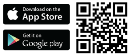 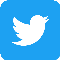 Follow us at https://twitter.com/skodaautonews for the latest news. Find out all about the new ŠKODA CITIGOe iV and SUPERB iV with #CITIGOeiV and #SUPERBiV.